LIAISON BAC PRO – BTS EN MATHEMATIQUESActivité : Inéquations du premier degré à une inconnueUne inéquation du 1er degré à 1 inconnue x est une contrainte sur l’inconnue x faisant intervenir une ou deux expressions en x du 1er degré et un signe d’inégalité < ,  , > ou . Exemples :   3x – 4 > 14                 x - 2  10 + 5xRésoudre une inéquation c’est trouver l’ensemble des nombres x vérifiant l’inégalité.Pour résoudre une inéquation, on précisera toujours dans quel ensemble on cherche les solutions : ensemble des entiers naturels, ensemble des réels, intervalle [a ; b], …La résolution peut se faire graphiquement et plus rigoureusement par le calcul (algébriquement). L’utilisation des TIC peut aussi être envisagée.Règles :	Quels que soient les nombres A, B et C.Si A < B alors B > ASi A < B alors A  C < B  CSi A < B et si C est positif non nul alors AC < BC ou A/C < B/CSi A < B et si C est négatif non nul alors AC > BC ou A/C > B/C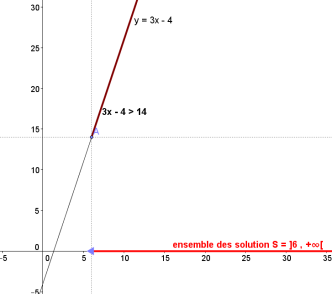 Exemple 1Résoudre dans R : 3x – 4 > 143x – 4 > 143x > 14 + 43x > 18x > 18/3x > 6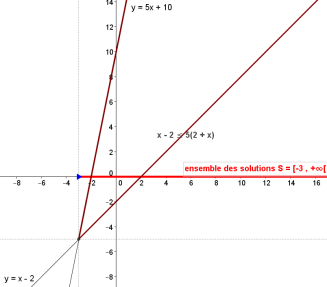 Exemple 2Résoudre dans R : x - 2  5(2 + x)x - 2  5(2 + x)x – 2  10 + 5xx – 5x  10 + 2-4x  12x  12/(-4)x  -3Exercice 1- Résoudre algébriquement dans l’ensemble  des réels : 3x + 1 < 5x 	 	8x + 3 > 0 	 	8t + 3  1 – t 	 	-2z + 1 > 4z + 5Exercice 2- Résoudre graphiquement avec les TIC dans l’ensemble  des réels : 5 – 2x ≤ 4x + 1Exercice 3- Résoudre algébriquement dans l’ensemble  des entiers naturels : 1,8x + 16 > 2,1x + 13Exercice 4- Résoudre algébriquement dans l’intervalle [0 , 1000] : 14 – 0,025x > 12Exercice 5- Résoudre dans  :	Inéquation de la forme  et  sont deux expressions en x du 1er degréMéthode de résolution : On étudie le signe des différents facteurs, puis on fait la synthèse dans un tableau pour connaître le signe du produit.Exemple : 				soit	Exercice 6- Résoudre dans  :		;	Exercice 7- Résoudre dans  :				;	Réponses des exercicesExercice 1- Résoudre algébriquement dans l’ensemble  des réels : Exercice 2- Résoudre graphiquement avec les TIC dans l’ensemble  des réels :  soit  (la lecture de x est approximative)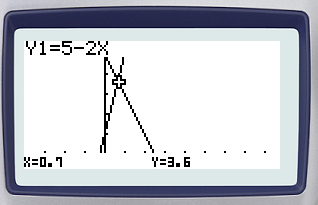 Exercice 3- Résoudre algébriquement dans l’ensemble  des entiers naturels : Exercice 4- Résoudre algébriquement dans l’intervalle [0 , 1000] :Exercice 5- Résoudre dans  :	Exercice 6- Résoudre dans  :Exercice 7- Résoudre dans  :x-        -1,4             0                4            +3x       -                -      0       +                 +4 - x      +               +              +       0         -7 + 5x      -        0      +               -                   -3x(x – 4)(7 + 5x)      +      0       -       0       -        0         +